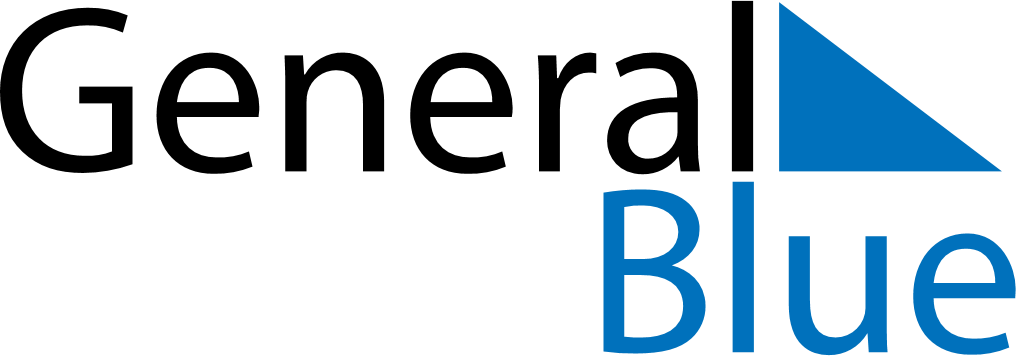 May 2021May 2021May 2021May 2021DenmarkDenmarkDenmarkMondayTuesdayWednesdayThursdayFridaySaturdaySaturdaySunday112Labour DayLabour Day34567889Mother’s Day1011121314151516Ascension Day1718192021222223Pentecost2425262728292930Whit Monday31